* RequiredHost Site Information	Name of Organization *Address *City/Town *State/Province *ZIP/Postal Code *Federal EIN # *Geographic Area Served *Site Supervisor________________________________________First Name *Last Name *Title *Email Address *Phone Number *Willing to complete a background check? *Mark only one oval.Yes NoAble to provide weekly one-on-one supervision for the AmeriCorps member? *Mark only one oval.Yes NoDescribe site supervisor's credentials and supervisory experience. *3. Mental Health Intervention PlannedPlease select the intervention(s) you plan to implement via your AmeriCorps member(s) *It is permissible to implement more than one intervention via a single AmeriCorps member or multiple AmeriCorps members. Health360 will cover the cost of AmeriCorps member instructor training for one intervention. Additional instructor training costs will be covered by the host site. ALL TRAVEL COST ASSOCIATED WITH ALL TRAINING ARE COVERED BY THE HOST SITE.Check all that apply.Mental Health First Aid QPRSafeTALKOther Evidenced-based/informed Intervention If you selected "Other Evidenced-based/informed Intervention" Please identify and describe the intervention including a brief description of evidence and instructor training length, format and cost (Health360 covers the cost, up to $1800, for one instructor training per AmeriCorps member)If you selected more than one intervention please describe your plans for implementation.AmeriCorps MembersHow many full-time (1700 hours) AmeriCorps Members is your site requesting? *Has your organization hosted AmeriCorps members in the past? *Mark only one oval.YesNo	Skip to question 21.If yes, please list AmeriCorps program(s) your organization has been affiliated with.In addition to implementing your identified intervention(s), describe other mental health related service activities your AC member will engage in during their service year *BudgetHost sites are responsible to incur adequate expenses to ensure the program operates adequately including a host site fee, site supervisor time, program materials, travel costs, etc. Please complete a budget detailing program costs your agency will incur. Follow this link to a sample budget: https://tinyurl.com/y9jhze4gEnsure you complete a budget detailing program costs to your agencyPlease use the “Host_Site_Budget_Sample_2018.xlsx” linked above to prepare a budget for submission.6. Experience / PartnersDoes your agency plan to work with any partners? If yes, please describe partners. *Describe experience your agency has with proposed intervention, if any.AmeriCorps member service must be limited to activities that are compliant with non- supplantation, non-duplication and non-diplacement restrictions. Describe how AmeriCorps members service activities will support new programs or expand existing programs (new population, new community, etc.,) at your organization. * Click here to view definitions of these restrictions: https://tinyurl.com/y7s54cqf 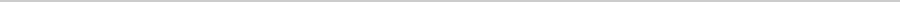 Describe the mental health needs in your community and your rationale for the intervention(s) you chose.Does your agency have union employees engaged in same or substantially similar work as the AmeriCorps member? *Mark only one oval.YesNo	Skip to question 29.If yes, you will be required to provide written labor union concurrence from your local representative *Mark only one oval.Agree                                Disagree                              N/A-No union employee at our agencyI have read the non- supplantation, non-duplication and non-diplacement restrictions. Click here to view definitions of these restrictions: *https://tinyurl.com/y7s54cqf Mark only one oval.Yes NoI have read the Host Site Agreement *Click on this link to access the Host Site Agreement https://tinyurl.com/ycnulckbMark only one oval.Yes NoI agree to participate in the Program Evaluation, including administering the AmeriCorps Pre and Post Surveys to all trained individuals*Click on this link to access surveys:  https://tinyurl.com/y7ncgh4zMark only one oval.Yes NoAgreements to Terms and Conditions SectionBy entering your initials below, you agree to the terms and conditions set forth on this HEALTHY MINDS ALLIANCE HOST SITE APPLICATION. You also agree to Sign and submit a Host Site Agreement and commit to a financial contribution as described in the sample budget. Applications accepted on a rolling basis. *Signature & DateSign your full name here: *Enter today's date *Example: December 15, 2012